РЕСПУБЛИКАНСКИЕ СТРОИТЕЛЬНЫЕ НОРМЫИНЖЕНЕРНЫЕ ИЗЫСКАНИЯ ДЛЯ СТРОИТЕЛЬСТВА. ТЕХНИЧЕСКИЕ ТРЕБОВАНИЯ К ПРОИЗВОДСТВУ СЪЕМОК ПОДЗЕМНЫХ (НАДЗЕМНЫХ) КОММУНИКАЦИЙ.РСН 72-88Госстрой РСФСРГОСУДАРСТВЕННЫЙ КОМИТЕТ РСФСР ПО ДЕЛАМ СТРОИТЕЛЬСТВАРАЗРАБОТАНЫ научно-производственным объединением по инженерно-строительным изысканиям (НПО «Стройизыскания») Госстроя РСФСР.Руководитель темы И.И. Либман.Исполнители: канд. Техн. Наук Л.Я. Кельман инж. Т.Н. Кукушкина.ВНЕСЕНЫ НПО «Стройизыскания» Госстроя РСФСР.ПОДГОТОВЛЕНЫ К УТВЕРЖДЕНИЮ Управлением новой техники технического нормирования и типового проектирования Госстроя РСФСР (исполнитель - инж. С.П. Климова).Вводятся впервые.Настоящие Нормы устанавливают технические требования к производству съемок существующих подземных (надземных) коммуникаций и сооружений (инженерных коммуникаций) при инженерно-геодезических изысканиях выполняемых для строительства новых зданий и сооружений городов, поселков и сельских населенных пунктов производственных объектов сельскохозяйственного назначения а также строительства, реконструкции и технического перевооружения промышленных предприятий на территории РСФСРТребования настоящих Норм не распространяются на съемки инженерных коммуникаций выполняемые при инженерно-геодезических изысканиях для гидротехнического энергетического транспортного нефтехимического и других специальных видов строительстваИсполнительные съемки законченных строительством подземных инженерных коммуникаций в открытых траншеях входят в комплекс геодезических работ выполняемых в процессе строительства и осуществляются в соответствии с требованиями раздела 4 настоящих РСН1 ОБЩИЕ ПОЛОЖЕНИЯ11 Подземные и надземные коммуникации и сооружения относящиеся к ним являются одним из основных элементов содержания инженерно-топографических планов а также специальных планов инженерных коммуникаций масштабов 1:5000-1:500 используемых для проектирования объектов промышленного жилищно-гражданского и сельскохозяйственного назначения Специальные планы создаются по дополнительному требованию заказчика при большой насыщенности инженерно-топографического плана элементами подземных (надземных) коммуникаций и их характеристиками12 К подземным коммуникациям и сооружениям относятся: трубопроводы кабельные сети различного назначения общие коллекторы тоннели подземные переходы и другие сооружения расположенные ниже поверхности земли13 К надземным коммуникациям и сооружениям относятся коммуникации расположенные на земле и над поверхностью земли и предназначенные для транспортировки и хранения материалов жидкостей газов энергии: трубопроводы на опорах воздушные линии электропередач и связи эстакады транспортные сооружения промышленных предприятий станции перекачки насосные станции резервуары фильтры газгольдеры водонапорные башни и тп14 Инженерно-топографические и специальные планы отображающие инженерные коммуникации должны создаваться согласно требованиям действующих нормативных документов утвержденных или согласованных Госстроем СССР а также настоящих РСН15 Степень детализации съемки инженерных коммуникаций определяется стадией и видом проектирования и отражается в техническом задании которое составляется в соответствии с требованиями СНиП 10207-87 на съемку подземных (надземных) сооружений16 До производства съемки подземных (надземных) коммуникаций территории населенного пункта или промышленного предприятия на основе технического задания необходимо разработать программу составляемую в соответствии с требованиями п25 СНиП 10207-872 НАЗНАЧЕНИЕ ПЛАНОВ ИНЖЕНЕРНЫХ КОММУНИКАЦИЙ21 Для комплексного проектирования подземных (надземных) сетей и сооружений при разработке генпланов на этапе ТЭО (ТЭР) служат инженерно-топографические и специальные планы инженерных коммуникаций масштабов 1:10000 1:5000 на площадках нового строительства и масштабов 1:5000 1:2000 при реконструкции предприятийПри выборе масштаба плана следует руководствоваться указаниями п224 СНиП 10207-87Примечания: 1 Планы масштаба 1:10000 используют для территорий с редкой застройкой и малым количеством инженерных коммуникаций2 Масштабы планов для разработки проектов планировки населенных пунктов устанавливаются в соответствии с требованиям ведомственных строительных норм утвержденных Госгражданстроем32 Для проектирования инженерных коммуникаций на стадии проекта (рабочего проекта) и стадии рабочей документации при реконструкции и техническом перевооружении промышленных предприятий и при разработке проектов застройки населенных пунктов служат инженерно-топографические и специальные планы масштабов 1:1000 и 1:500 (1:200)Примечание Для проектирования отдельных участков промышленных предприятий и улиц (проездов переходов) городов с густой сетью подземных (надземных) коммуникаций допускается составление инженерно-топографических планов в масштабе 1:200 что должно быть указано в техническом задании заказчика и обосновано в программе работ3 ТРЕБОВАНИЯ К СОДЕРЖАНИЮ ПЛАНОВ ИНЖЕНЕРНЫХ КОММУНИКАЦИЙ31 Инженерно-топографические планы масштабов 1:5000 (1:10000) и 1:2000 в части отображения на них подземных (надземных) коммуникаций носят учетно-справочный характер и дают общее представление о наличии подземных (надземных) коммуникаций их взаимном расположении назначении назначении и основных характеристикахНа планах масштабов 1:1000 1:500 отражается точное плановое положение и глубина заложения подземных сетей а также данные характеризующие подземные (надземные) сооружения32 На планах масштаба 1:5000 (1:10000) показывают магистральные и распределительные трубные прокладки (с указанием внутреннего диаметра и материала труб) кабельные и воздушные ЛЭП и ЛЭС:по водопроводу - водоводы магистральные диаметром 300 мм и более водоводы транзитные диаметром 200 мм и более водоводы технические без ограничений;по канализации - трубопроводы напорные диаметром 200 мм и более трубопроводы самотечные диаметром 300 мм и более;по водостоку - ливневая канализация без ограничений;по теплосети - магистральные теплопроводы диаметром 100 мм и более (до всех ЦТП);по газовым сетям - газопроводы высокого среднего и низкого давлений диаметром 100 мм и более без внутриквартальной разводки;по кабельным линиям - междугородные кабели связи (в том числе транзитные) межстанционные магистральные радиофидеры кабельные сети напряжением 1 кВ и более;по воздушным ЛЭП - линии напряжением 35 кВ и более;по тоннелям (общим коллекторам) - все коллекторы с указанием их назначения и сечения (в виде произведения ширины тоннеля на всю его высоту мм)На планах масштаба 1:5000 показывают опоры линий высокого напряжения а на незастроенных территориях - поворотные столбы низкого напряжения и связи без указания количества проводов напряжения и вводов в отдельные зданияВыходы подземных коммуникаций (колодцы камеры коверы) показывают только на незастроенных территориях на углах поворота сетейНа планы масштаба 1:5000 наносят все здания и сооружения относящиеся к подземным коммуникациям: водозаборныеузлы и сооружения технические водозаборы очистные сооружения хозяйственно-фекальных стоков и ливневой канализации котельные электроподстанции площадки ГРС ГРП ЦТП АТС РУС и дрВысоты инженерных сооружений на планы масштаба 1:5000 не наносятся33 На планах масштаба 1:2000 показывают следующие трубные (с указанием внутреннего диаметра и материала труб) кабельные и воздушные прокладки:по водопроводу - все коммуникации без вводов в отдельные здания;по канализации - все коммуникации без выпусков из зданий;по водостоку и дренажу - все коммуникации без разводки на водоприемные сооружения;по газопроводу - все трубопроводы без вводов в отдельные здания;по теплосети - все коммуникации идущие от ТЭЦ или котельных без вводов в здания;по кабельным и воздушным сетям - все сети все опоры (столбы) линий высокого и низкого напряжения и связи без вводов в отдельные здания Напряжение в сетях количество прокладок и число прокладок указывают на планах по дополнительным требованиямНа планах показывают все коллекторы (с указанием сечения) в которых размещены сети разного назначения выходы подземных коммуникацийВводы коммуникаций в здания высоты люков колодцев эстакад наносят только по дополнительным требованиям34 На планах масштабов 1:1000 1:500 (1:200) обязательному отображению подлежат:плановое положение всех трубопроводов и сооружений с указанием назначения внутреннего диаметра и материала всех труб;высоты кольца люка колодцев (или его выступающей вверх части при наклонном положении кольца) поверхности земли или покрытия у колодца верха труб лотка верха и низа каналов теплотрасс траверсов эстакад и опор надземных трубопроводов;кабельные линии;для воздушных ЛЭП и ЛЭС - направления к соседним опорам и зданиям;габариты колодцев и камер если их размеры в натуре не менее 9 м2 при съемке в масштабе 1:1000 4 м2 - в масштабе 1:500 и 1 м2 - в масштабе 1:200;внецентренность прокладок в колодцах (камерах) при расстоянии между центром люка и осью прокладки равном или более 1 мм планаПо дополнительному заданию заказчика на планах указываются:высоты дна колодца высоты верха и низа блока телефонной канализации высоты провеса проводов ЛЭП и ЛЭС и др;диаметр и материал труб вводов в здания количество проводов ЛЭП иЛЭС число кабелей в пучке или канале марка проводов кабелей габариты и номера опор и тпДополнительно могут быть указаны и другие характеристики Методика их определения при необходимости указывается в программе работТехнические характеристики при большой нагрузке плана разрешается давать с показом на плане номера сооружения в виде ведомостей экспликаций и тп4 СЪЕМКА ИНЖЕНЕРНЫХ КОММУНИКАЦИЙТРЕБОВАНИЯ К ТОЧНОСТИ СЪЕМКИ41 В комплекс работ по съемке существующих подземных (надземных) коммуникаций и сооружений входят:сбор и анализ имеющихся материалов по подземным (надземным) сетям и сооружениям;составление общей схемы расположения инженерных коммуникаций;рекогносцировка;обследование инженерных коммуникаций и сооружений;создание или развитие (при недостаточной полноте) планово-высотной геодезической основы;планово-высотная съемка инженерных коммуникаций;поиск и съемка подземных коммуникаций не имеющих выхода на поверхность земли42 На подготовительной стадии до начала полевых работ по съемке инженерных коммуникаций на объект должны быть собраны:инженерно-топографические планы с данными о технических характеристиках и планово-высотном положении инженерных коммуникаций и сооружений;материалы по съемке и обмеру инженерных сооружений составленные ранее;общие схемы подземных (надземных) коммуникаций на отрабатываемый объект43 На основе анализа и изучения собранных материалов устанавливается возможность их использования в намечаемых работах и составляется общая схема (или по отдельным видам) расположения подземных (надземных) коммуникаций на копии плана масштабов 1:500 - 1:2000 Составленная схема уточняется в геослужбе отдела (управления) главного архитектора или по ее указанию в эксплуатирующих организациях44 Рекогносцировка производится для проверки соответствия составленной схемы с расположением сетей в натуре отыскания на местности выходов подземных сетей определения участков трубопроводов и кабелей подлежащих отыскиванию с помощью приборов поиска выбора мест заложения шурфов уточнения объемов предстоящих работ по обследованию и съемке инженерных сооружений45 Все колодцы (камеры) как правило нумеруются в целях идентификации их в натуре на плане в эскизах каталогах Маркировка в натуре выполняется эксплуатирующими службами на стенах зданий или путем установки опознавательных сторожков (трафаретов)Существующая ранее или новая нумерация колодцев должна быть согласована с отделами (управлениями) по делам строительства и архитектуры а на территории промышленных предприятий - с эксплуатационными службами46 При обследовании колодцев подземных сетей определяют:назначение габариты колодцев каналов камер и других сооружений (если их размеры не менее указанных в п34);материал и внутренние диаметры труб их количество места их вводов присоединений выпусков относительно проекции центра люка колодца;направление стокаПри съемках в масштабах 1:5000 и 1:200 обмер габаритов колодцев (камер) а также привязка размещенных в них прокладок не производятсяРезультаты обследования заносят в журналы (приложение 1) или в абрисы47 По дополнительным требованиям выполняют детальное обследование колодцев (камер) которое включает:обмеры габаритов и определение материалов колодцев (камер) и каналов (габариты типовых колодцев и камер обмеру не подлежат);обмеры конструктивных элементов трубопроводов и их фасонных частей;определение взаимного положения вводов выпусков присоединенийЭскизы (схематические чертежи) колодцев и сооружений составляются по основным сечениям Зарисовка всех фасонных частей и арматуры выполняется в принятых условных знаках При составлении эскизов в плане все линейные промеры следует относить к проекции центра люка колодца В вертикальном разрезе колодца или сооружения необходимо показывать все детали устройства и высоты расположения трубопроводов (приложение 2)48 Для обеспечения проведения работ по рекогносцировке и обследованию подземных сетей заказчик совместно с эксплуатирующими службами обязан освободить крышки колодцев от мусора снега льда откачать воду из залитых колодцев проверить колодцы и камеры При отказе от выполнения данных требований на планах указывается фактическое состояние колодца (засыпан залит заасфальтирован и тп)49 При обследовании надземных сооружений устанавливается назначение сооружений направление прокладок к смежным опорам и зданиям материал опор диаметр материал и количество трубопроводовВ результате обследования составляют эскизы на которых показывают конструкцию опоры материал опоры и фундамента основные промеры самой опоры высоту траверсов над фундаментом взаимное положение прокладок на траверсах (приложение 3)По дополнительным требованиям определяют напряжение и количество проводов в линиях электропередач и связи марку кабелей число кабелей принадлежность коммуникации габариты и номера опор точное расположение прокладок на опорах и эстакадах410 Плановое положение выходов подземных коммуникаций (центров люков коверов) и точек надземных сооружений определяется от пунктов опорной геодезической сети и съемочного обоснования а на застроенных территориях - от углов капитальных зданий (сооружений) способами: полярным перпендикуляров засечек створов в соответствии с требованиями изложенными в пп 2166-2172 СНиП 10207-87Средние погрешности в положении на инженерно-топографических планах выходов подземных и точек надземных сооружений относительно ближайших точек съемочного обоснования не должны превышать 05 мм плана411 Координирование центров люков колодцев подземных коммуникаций центров угловых и узловых опор (эстакад) надземных коммуникаций производится по специальному заданию преимущественно полярным способом с соблюдением требований п2111 СНиП 10207-87 и обесечением контрольных промеров между координируемыми точками412 Высоты люков колодцев (обечаек) подземных сооружений и верха труб-переездов на дорогах а также верха фундаментов опор должны определяться техническим нивелированием по двум сторонам рейки Расхождения между превышениями не должны быть более 2 см Нивелирование колодцев включает определение высотземли или мощения у колодцев а также высот расположенных в колодцах труб кабелей каналов (путем промеров от обечайки или дна с отсчетом до 1 см)Высота траверсов эстакад определяется промерами от фундамента опорыВ особо сложных условиях для всех видов коммуникаций допускается применение тригонометрического нивелированияс соблюдением требований пп 2183 2187 СНиП 10207-87 Высоты подвеса проводов и кабелей между опорами также определяются тригонометрическим нивелированием413 Положение бесколодезных подземных прокладок (трубопроводов кабелей контуров электрокоррозионной защиты и других скрытых точек подземных сооружений) должны определяться с помощью трубокабелеискателя с привязкой точек к пунктам опорной геодезической сети съемочного обоснования или к ближайшим капитальным зданиям (сооружениям)414 Определение планового положения точек подземных коммуникаций трубокабелеискателем на прямолинейных участках должно производиться как правило через 20 30 50 м соответственно при съемках в масштабах 1:500 1:1000 и 1:2000415 Средняя погрешность положения скрытых точек подземных сооружений определенных с помощью трубокабелеискателя относительно точек съемочного обоснования и ближайших капитальных зданий (сооружений) не должна превышать 07 мм на плане416 Средняя величина расхождений между результатами измерения планового положения скрытых точек подземных сооружений дважды определенного с помощью трубокабелеискателя - при съемке и при контроле - не должна превышать: для масштаба 1:500 - 1 мм масштаба 1:1000 - 08 мм масштаба 1:2000 - 06 мм417 Глубина заложения бесколодезных прокладок определяется по требованию заказчика в местах с ним согласованныхОпределение глубины заложения прокладок трубокабелеискателем должно выполняться дважды Расхождения между результатами измерений не должны превышать 15% глубины заложения418 В исключительных случаях в местах где определение планового положения и глубины заложения подземных сооружений с помощью приборов поиска невозможно допускается применять шурфование Проходка шурфов производится эксплуатирующей организациейПри обследовании шурфа фиксируют повороты вводы пересечения подземных сетей выявляют их основные технические характеристикиПлановое положение трубопроводов в шурфе определяют способами изложенными в п410 Верх труб кабелей коробов нивелируют419 Съемка тоннелей (пешеходных транспортных общих коллекторов) состоит из определения планового и высотного положения элементов тоннеля обследования и обмеров находящихся в тоннеле коммуникаций420 В качестве съемочной сети в тоннеле прокладывают теодолитные ходы и ходы технического нивелирования Передача с поверхности ориентирных направлений осуществляется одним из известных геодезических способов обеспечивающих необходимую точность421 При съемке тоннелей необходимо определять координаты точек пересечения осей поворота точек осей на входах в камеры а также других характерных точек Тоннели и камеры обмеряют в плане и по высотеВ характерных местах тоннеля (изменение сечения вход или выход коммуникаций и др) выполняют съемку по сечению тоннеля422 Нивелирование тоннеля (пола и кровли) на прямых участках следует выполнять через 30 м во всех местах изменения уклона и профиля тоннеля на поворотах в камерахВысоты коомуникаций следует вычислять по вертикальным промерам от пола тоннеляЭскизы камер составляют в плане и по сечениям стен423 По результатам съемки составляется масштабированная схема или план тоннеля с выпиской координат по осям тоннеля а также с указанием основных размеров и расположения сечений5 СОСТАВЛЕНИЕ ПЛАНОВ ИНЖЕНЕРНЫХ КОММУНИКАЦИЙ51 Исходными для составления планов инженерных коммуникаций служат:материалы съемки существующих инженерных коммуникаций;материалы инженерно-топографических съемок прежних лет;материалы исполнительных съемок;каталоги и профили инженерных коммуникаций;данные эксплуатирующих организаций и служб промышленных предприятий;архивные материалы учетно-справочного характера52 В общем случае результаты съемки подземных (надземных) коммуникаций и сооружений со всеми техническими характеристиками должны быть нанесены на инженерно-топографический план Полученный инженерно-топографический план содержит необходимую для проектирования полную информацию о контурах рельефе и инженерных коммуникациях местностиФрагмент инженерно-топографического плана дан в приложении 453 При очень большой насыщенности инженерно-топографического плана контурами ситуацией элементами рельефа инженерными коммуникациями с их характеристиками и при невозможности обеспечить удовлетворительную читаемость плана составляют специальные планы инженерных коммуникаций а на инженерно-топографических планах показывают все линейные прокладки и выборочные характеристики но обязательно с указанием номера колодца (опоры) и высоты обечайкиСпециальные планы составляют также по заданию заказчика54 Специальные планы инженерных коммуникаций создают на разгруженных от второстепенных деталей местности и элементов ельефа дубликатах (копиях) топографических планов а также на прозрачной пластиковой основеНа специальные планы инженерных коммуникаций наносят либо все прокладки либо несколько видов (групп) прокладок либо одну прокладку в зависимости от густоты подземных (надземных) коммуникаций и назначения специального плана (например все виды сетей водопровода или канализации тепловые или газовые сети кабельные линии электропередач или линий связи надземные материалопроводы и тп)Фрагмент специального плана дан в приложении 555 Элементы подземных (надземных) коммуникаций и сооружений отображаются на планах в соответствии с действующими «Условными знаками для топографических планов масштабов 1:5000 1:2000 1:1000 1:500»-М Недра 1973 и «Правилами начертания условных знаков на топографических планах подземных коммуникаций масштабов 1:5000 1:2000 1:1000 1:500» - М 1981Для специальных планов по согласованию с заказчиком допускается применение специальных условных знаковПримечание В связи с тем что по многим населенным пунктам подземные коммуникации на планшетах отображены в ранее принятых условных знаках допускается продолжать изображение прокладки подземных коммуникаций первоначально принятыми условными знаками56 Данные дополнительно характеризующие инженерные коммуникации и сооружения приводятся обычно в приложениях к которым относятся:каталоги координат и высот колодцев и бесколодезных углов поворота (приложение 6);каталоги координат центров опор (эстакад);альбомы эскизов колодцев;альбомы эскизов опор (эстакад);альбом разрезов опор;технологическая схема трубопроводов (приложение 7);экспликация надземных трубопроводов (приложение 8)57 Полнота составленного плана и технических характеристик инженерных сооружений должна быть подтверждена геослужбой отдела (управления) по делам строительства и архитектуры исполкомов советов народных депутатов или по ее указанию соответствующими эксплуатационными службами города поселка промышленного предприятия о чем производятся соответствующие записи в Ведомости согласований подземных (надземных) коммуникаций (приложение 9)58 Планы подземных (надземных) сооружений размножаются в соответствии с требованиями п 2358 СНиП 10207-87Оригиналы планов подземных (надземных) сооружений при необходимости вычерчиваются в туши При размножении планов типографским способом следует руководствоваться требованиями Инструкции по оперативному размножению планов и карт с многоцветной штриховой нагрузкой (ИП-16 ЦНИИГАиК ГУГК СССР)Приложение 1РекомендуемоеОбразец журнала обследования колодцев подземных коммуникацийСеть:   канализация бытоваяСеть: телефонная канализацияСеть: тепловая канальнаяПриложение 2РекомендуемоеОбразец журнала детального обследования колодцев (камер) подземных коммуникацийСеть:  водопровод			Разрез по В-ГПлан по А-Бколодец  № 73Материал:труб чугунстен колодца кирпичкрышки колодца чугунОтметка обечайки м 14999Приложение 3РекомендуемоеОбразец журнала детального обследования опор (эстакад)Опора 204Материал:	труб - сталь		опоры - стальПриложение 4 РекомендуемоеВклейка 1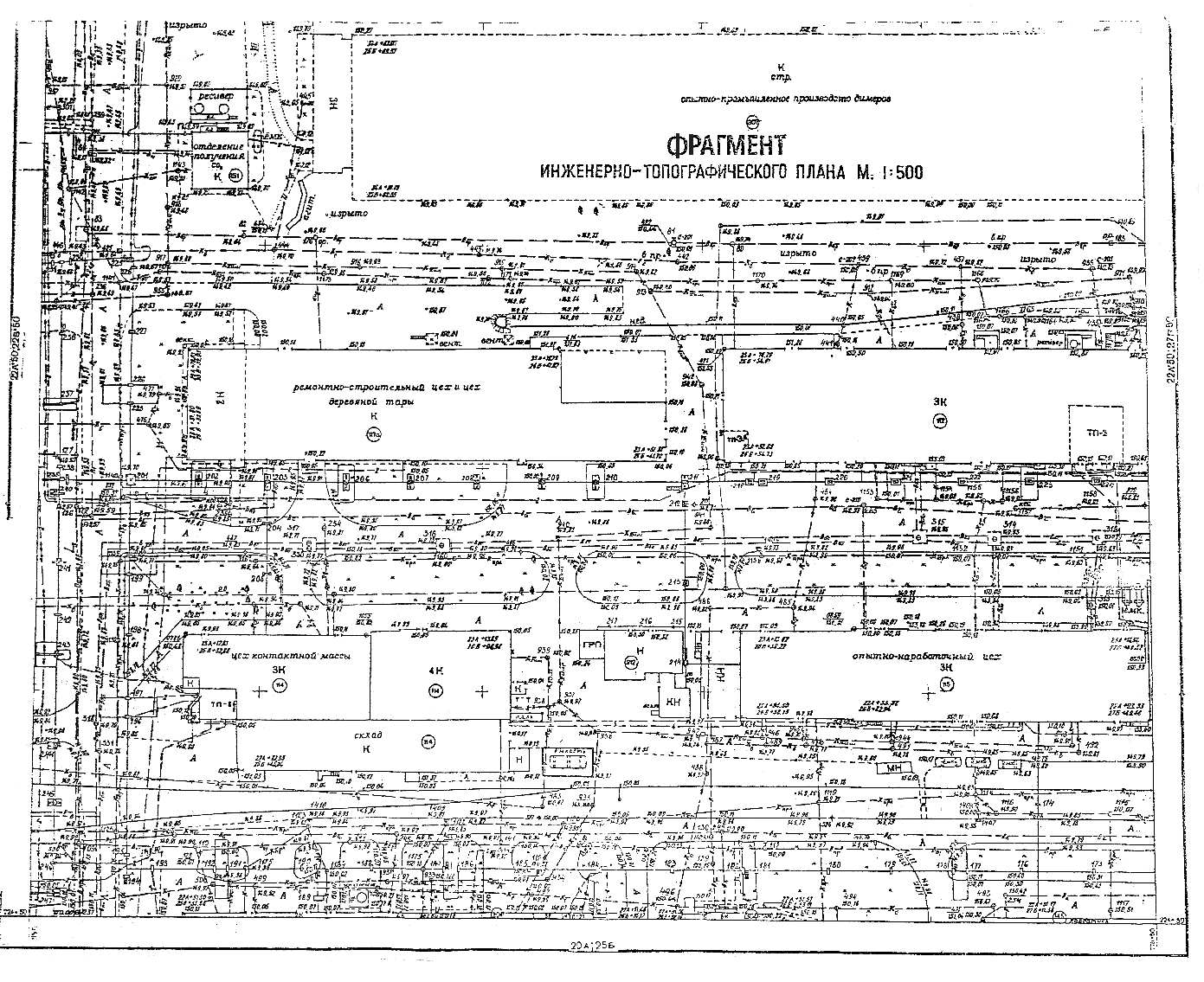 Вклейка 2Приложение 5рекомендуемое Вклейка 3Приложение 6рекомендуемоеКАТАЛОГ СМОТРОВЫХ КОЛОДЦЕВ ПОДЗЕМНЫХ  КОММУНИКАЦИЙОбъект: водопровод производственныйВклейка 4Приложение 7 рекомендуемое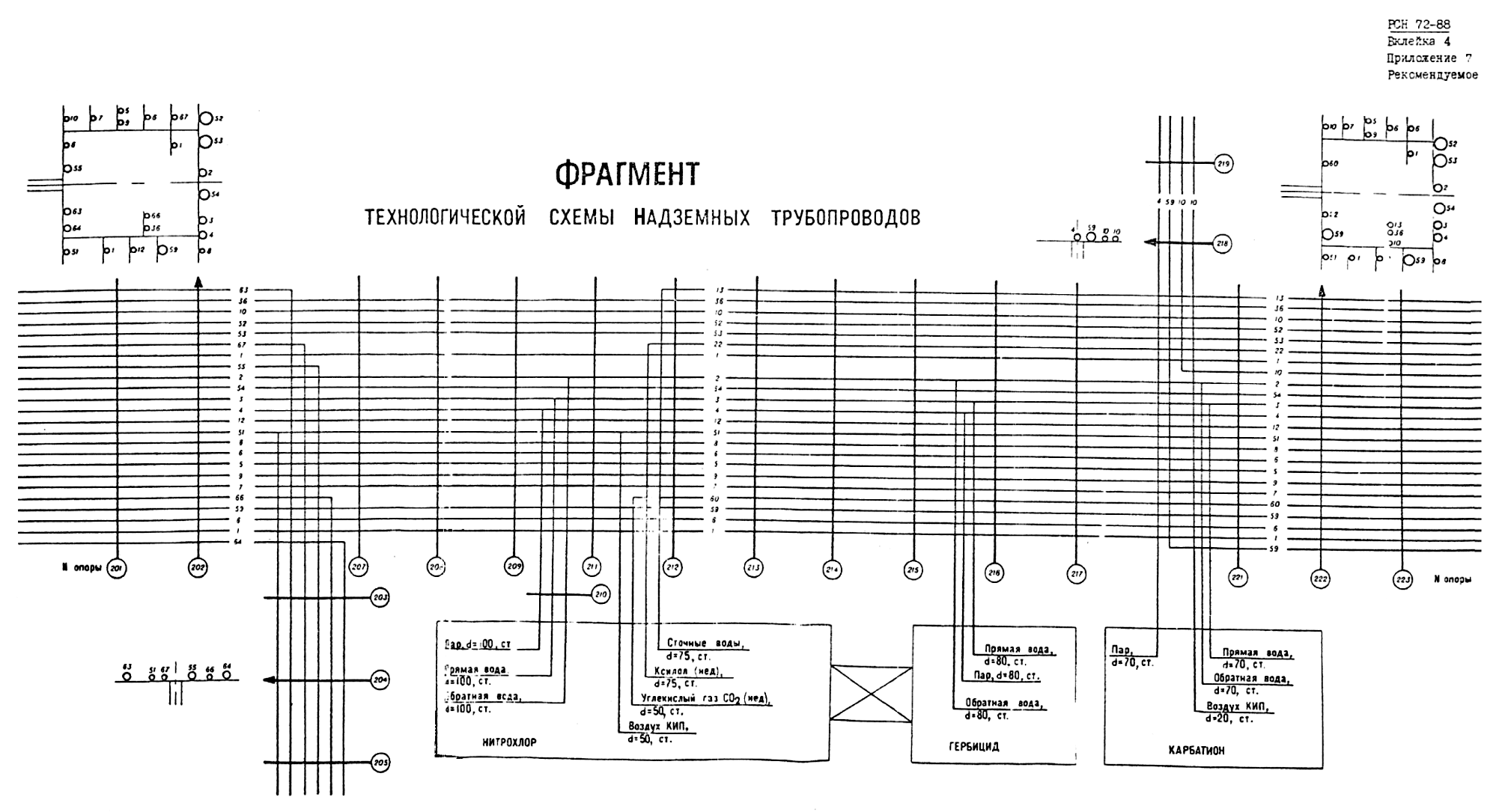 Приложение 8РекомендуемоеЭкспликация трубопроводовПриложение 9РекомендуемоеВЕДОМОСТЬсогласований полноты и правильности нанесения подземных (надземных) коомуникаций на инженерно-топографических планахЗаказ № ________		Объект ____________________________________________________________________________Краткое описание расположения участка согласований: __________________________________________________________________________________________________________________Номенклатура планшетов: ________________________________Согласование производил: ____________________________________________________________________________________СОДЕРЖАНИЕ1 Общие положения2 Назначение планов инженерных коммуникаций3 Требования к содержанию планов инженерных коммуникаций4 Съемка инженерных коммуникаций Требования к точности съемки5 Составление планов инженерных коммуникацийПриложение 1 Образцы журналов обследования колодцев подземных коммуникацийПриложение 2 Образец журнала детального обследования колодцев (камер) подземных коммуникацийПриложение 3 Образец журнала детального обследования опор (эстакад)Приложение 4 Фрагмент инженерно-топографического плана М 1:500Приложение 5 Фрагмент специального плана канализационных сетей М 1:500Приложение 6 Каталог смотровых колодцев подземных коммуникацийПриложение 7 Фрагмент технологической схемы подземных трубопроводовПриложение 8 Экспликация трубопроводовПриложение 9 Ведомость согласований полноты и правильности нанесения подземных (надземных) коммуникаций на инженерно-топографических планахГосударственный комитетРСФСР по деламРеспубликанские строительные нормыРСН 72-88Госстрой РСФСРстроительства(Госстрой РСФСР)Инженерные изыскания для строительства. Технические требования к производству съемок подземных (надземных) коммуникацийВводятся впервыеВнесены НПО «Стройизыскания» Госстроя РСФСРУтверждены постановлением Государственного комитета РСФСР по делам строительства от 5 августа 1988 г № 73Срок введения в действие 1 января 1989 гСхемаОбозначение трубы по схемеДиаметр трубы ммГлубина от обечайки мОтметка лотка м12345колодец  № 114123003001,811,80147,92Материал труб керамОтметка обечайки м 14973Материал труб керамОтметка обечайки м 14973Материал труб керамОтметка обечайки м 14973Материал труб керамОтметка обечайки м 14973месторасположениеколодец  № 1151233001503001,861,851,8514796Материал труб керамОтметка обечайки м 14982Материал труб керамОтметка обечайки м 14982Материал труб керамОтметка обечайки м 14982Материал труб керамОтметка обечайки м 14982месторасположениеСхемаОбозначение трубы по схемеДиаметр трубы ммГлубина от обечайки мОтметка вканаланканала12345колодец  № 876121001001,240,7314872148621492314913Материал труб асбестОтметка обечайки м 149,96Материал труб асбестОтметка обечайки м 149,96Материал труб асбестОтметка обечайки м 149,96Материал труб асбестОтметка обечайки м 149,96месторасположениеколодец  № 877121001000,900,95149,00148,90148,95148,85месторасположениеМатериал труб асбестОтметка обечайки м 14990Материал труб асбестОтметка обечайки м 14990Материал труб асбестОтметка обечайки м 14990Материал труб асбестОтметка обечайки м 14990СхемаОбозначения по схемеДиаметр трубы ммПромеры от дна (м)вкороба  нкоробаОтметка (м)вкороба  нкороба12345колодец  № 431-22х1500,650,35119,83119,53Материал труб стальОтметка обечайки м 12098Глубина колодца м 180Отметка дна м 11918Материал труб стальОтметка обечайки м 12098Глубина колодца м 180Отметка дна м 11918Материал труб стальОтметка обечайки м 12098Глубина колодца м 180Отметка дна м 11918Материал труб стальОтметка обечайки м 12098Глубина колодца м 180Отметка дна м 11918месторасположениеколодец  № 441-232х1502х1000,650,350,650,40116,97116,67116,97116,72месторасположениеМатериал труб стальОтметка обечайки м 11812Глубина колодца м 180Отметка дна м 11632Материал труб стальОтметка обечайки м 11812Глубина колодца м 180Отметка дна м 11632Материал труб стальОтметка обечайки м 11812Глубина колодца м 180Отметка дна м 11632Материал труб стальОтметка обечайки м 11812Глубина колодца м 180Отметка дна м 11632№ трубыДиаметр ммГлубина от обечайки мОтметка верха трубы м13001,87148,1123001,87148,1131001,97148,0141001,27148,73№ по эскизуНазначениеДиаметр мм63прямая вода10051воздух КИП5067газ5055пар10066сброс конденсата5064обратная вода100№№ № листа Координаты Отметка, мОтметка, мОтметка, мОтметка, мОтметка, мТрубыТрубыТрубыСхема колодцаПримечанияколодца(номенклатура планшета)центра люказемли (мощенья)обечайкилоткаверха трубы (верха канала)дна (низа канала)№ трубыматериал (марка кабелядиаметр, мм12345678910111213147б766,05510,54149,92149,92147,421,2ЧУГ.300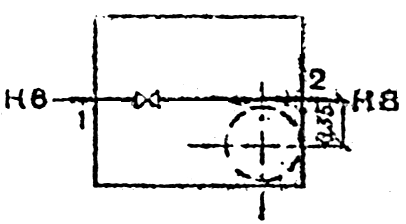 колодец кирпичный 1,6X1,286765,51 536,34149,90149,90147,951.23ЧУГ. ЧУГ.300 100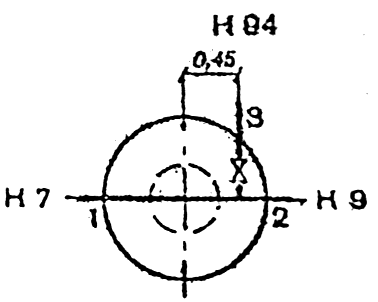 колодец железобетонный 1,296766,56 571,13149,98149,98148,111.2 3ЧУГ. ЧУГ.300 100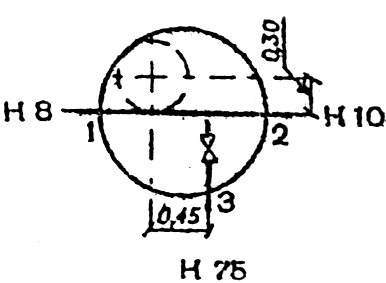 колодец железобетонный 1,2№ по схемеНазначениеДиаметр мм1Конденсат502Обратная вода1003Прямая вода1004Пар1005Диэтиламин756Диметиламин507Азот508Пар509Изопропиловый спирт5010Воздух КИП5012Высшие спирты7513Сточные воды7522Ксинол (нед)7536Конденсат5051Воздух КИП5052Обратная вода35053Прямая вода35054Пар20055Пар10059Раствор хлорист Кальция (рассол)15060Углекислый газ СО2 (нед)5063Прямая вода10064Обратная вода10066Сброс конденсата5067Газ50№ п/пНазвание служб (организаций)Дата штамп (печать) согласования пояснительный текст123